Kundenmuster GmbH – Musterstr. 7 – 77777 Musterheim Kundenfirma GmbHHerr Max MustermannMusterweg 66 66666 MusterhausenMusterheim, [Datum eintragen]Letzte Mahnung // Finale ZahlungsaufforderungSehr geehrter Herr Mustermann,trotz unserer schriftlichen Erinnerungen vom TT.MM.JJJJ und TT.MM.JJJJ konnten wir bis zum heutigen Tag keinen Zahlungseingang feststellen. Zur Zahlung offen sind folgende Beträge:Bitte überweisen Sie die fällige Gesamtsummer von XXXX € bis spätestens zum TT.MM.JJJJ auf das unten stehende Bankkonto.Wir weisen darauf hin, dass im Falle eines weiteren Zahlungsverzuges automatisch die Firma XXX Inkasso mit der kostenpflichtigen Betreibung der Forderung beauftragt wird.Sofern Sie zwischenzeitlich die Zahlung veranlasst haben, bitten wir Sie, dieses Schreiben als gegenstandslos zu betrachten.Mit freundlichen GrüßenVorname Nachname	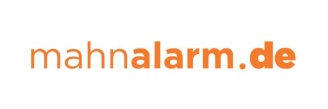 Vorlagen benutzen ist einfach,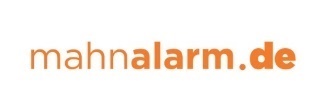 mit Mahnalarm mahnen ist intelligent!Was ist Mahnalarm?Mahnalarm ist das neue Mahn-Werkzeug für alle, die nur gelegentlich eine Mahnung verschicken müssen, dies jedoch bequem, rechtssicher, wirkungsvoll und ohne eigene Vertragsbindung möchten. Mahnalarm ist keine Buchhaltungs- oder sonstige Software und auch kein Inkasso-Service.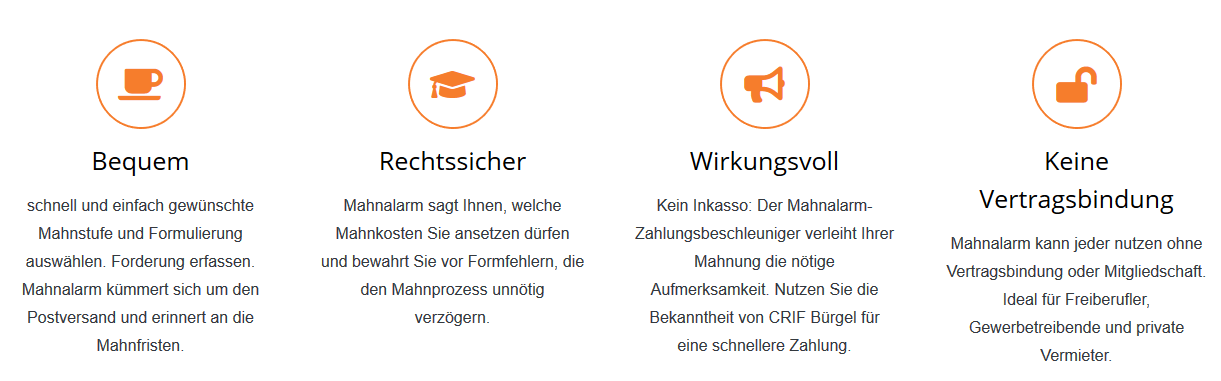 Mahnalarm ist ein Onlinetool, mit dem Sie nach Bedarf Mahnungen selbst erzeugen können! Ganz einfach online mit einer Schnellerfassung: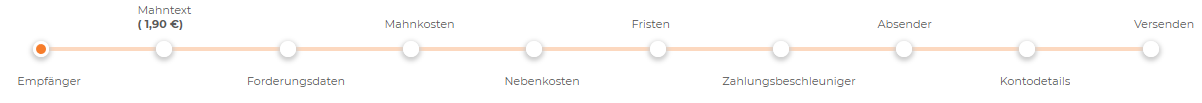 Auswahl verschiedener Mahntexte und Mahnstufenkein Gang zum Briefkasten. Versand direkt über uns mit der Deutschen PostSchritt-für-Schritt-AnleitungZuverlässige Erinnerung an Fristen per E-MailIdeale Aufwand-Nutzen-Balance: Spart Zeit und schont Ihre Nerven!Besonders wirkungsvoll bei hartnäckigen Fällen mit dem Mahnalarm – Zahlungsbeschleuniger…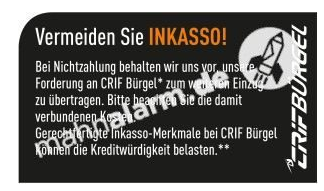 …wenn Ihre bisherigen Mahnungen erfolglos blieben!Wie funktioniert der Zahlungsbeschleuniger?Stellen Sie sich den Mahnalarm-Zahlungsbeschleuniger als digitalen Aufkleber vor, der an prominenter Stelle auf Ihre Mahnung gedruckt wird.Darauf findet sich der Hinweistext, dass Sie nach Ablauf der Mahnfrist die Einschaltung von CRIF Bürgel Forderungsmanagement* in Erwägung ziehen! Sie gehen dabei keinerlei Verpflichtung ein, tatsächlich ein Inkassoverfahren auszulösen. Damit signalisieren Sie Ihrem säumigen Kunden,dass Sie auf professionelle Hilfe zurückgreifen können und er im Inkassofall mit Zusatzkosten rechnen muss.dass wenn es zu einem Inkassoverfahren kommt, die Information über seine finanzielle Unzuverlässigkeit in der CRIF Bürgel – Datenbank gespeichert werden kann. CRIF Bürgel ist eine der größten Wirtschaftsauskunfteien in Deutschland. Ein gerechtfertigtes Inkassomerkmal in der CRIF-Bürgel-Auskunft belastet seine Kreditwürdigkeit empfindlich.In vielen Fällen führt der Hinweistext auf Ihrer Mahnung deshalb zu einer deutlichen Beschleunigung der Zahlung.
Hier geht es zu Ihrem neuen Lieblings-Mahn-Werkzeug: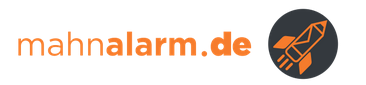 mahnalarm.de ist ein Produkt der Döneke & Kurze Forderungsmanagement GmbH & Co. KG, einem langjährigen Systempartner der CRIF Bürgel GmbH. 
CRIF Bürgel ist einer der wichtigsten Anbieter für Bonitäts- und Wirtschaftsinformationen und Forderungsmanagement in Deutschland. Nutzen Sie unsere Autorität!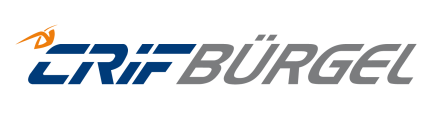 powered byPos.NummerAnspruchsgrundDatumFälligkeitBetrag (Brutto)10815Rechnung31.01.202029.02.20201.250,00 €2VerzugszinsenXX,XX €3MahnkostenXX,XX €GesamtbetragGesamtbetragGesamtbetragGesamtbetragGesamtbetrag1.250,00 €